NOVEMBER 2021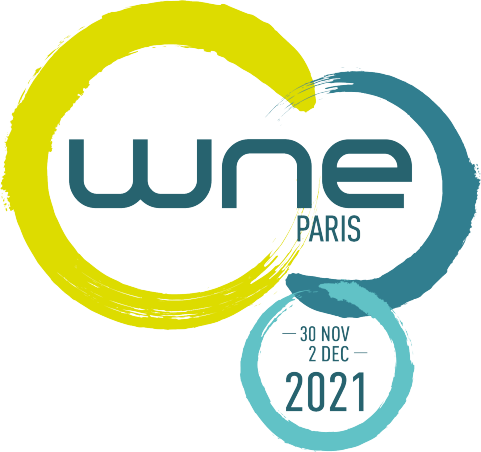 Transit Cable Products Ltd will be attending The World Nuclear Exhibition     30 Nov - 2 Dec 2021 at Paris-Nord VillepinteYou can find us at the American Pavilion with RSCC Nuclear Cables.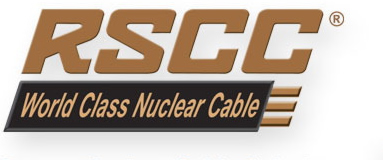 			Innovative Engineered Cable Solutions			https://inbound.r-scc.com/nuclear